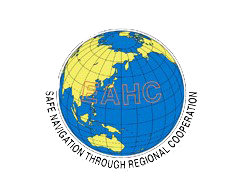 Commentary Form for EAHC Statutes AmendmentPlease return the completed Form by e-mail to ……………..not later than 27th Feb 2024.Do you approve the amendments made from the 9th EAHC Meeting 2023?Yes                          No  Personal DetailsIf your answer is ‘NO’ and/or you have additional comments, please explain your feedbacks in the comment section bellow.Member StateOrganizationDateSignature